ПОЯСНИТЕЛЬНАЯ ЗАПИСКАк проекту решения Думы Кондинского района«Об обращении депутатов Думы города Нижневартовска в Думу Ханты-Мансийского автономного округа-Югры» Проект решения Думы Кондинского района «Об обращении депутатов Думы города Нижневартовска в Думу Ханты-Мансийского автономного округа-Югры» (далее - проект решения) вносится председателем Думы Кондинского района. Думой города Нижневартовска было принято решение от 28 апреля 2017 года № 181 «Об обращении депутатов Думы города Нижневартовска в Думу Ханты-Мансийского автономного округа-Югры» с намерением обратиться в Думу Ханты-Мансийского округа-Югры с предложением  внесения изменений в Закон Ханты-Мансийского автономного округа-Югры от 07.11.2006 № 115-оз «О мерах социальной поддержки отдельных категорий граждан в Ханты-Мансийском автономном округе-Югре», предусмотрев категорию граждан, имеющую право на меры социальной поддержки, родившихся в период с 22 июня 1928 года по 09 мая 1945 года, независимо от того, являлись ли они детьми участников Великой Отечественной войны, погибших(умерших, пропавших без вести) в годы войны.Дума города Нижневартовска обращается к депутатам представительных органов муниципальных районов Ханты-Мансийского автономного округа-Югры с  предложением  поддержать данное обращение.Филиал п.Междуреченский КУ «Центр социальных выплат Югры» сообщает, что на учете состоит 1401 гражданин, родившийся в период с 22.06.1928 по 09.05.1945. Представители ветеранских организаций Кондинского района поддерживают данную инициативу и считают, что социальная поддержка для граждан, родившихся в указанный период, позволит улучшить качество жизни пожилых людей. Управление социальной защиты населения по Кондинскому району выражает готовность  исполнять вновь принятое НПА о гарантиях и компенсациях. На основании вышеизложенного предлагается:Рассмотреть обращение депутатов Думы города Нижневартовска и поддержать/не поддерживать  данное обращение.Разработчик настоящего проекта решения: начальник отдела по организации деятельности Думы Кондинского района Татьяна Петровна Трифанова, (34677) 32018.  Т.П.ТрифановаПРОЕКТСубъект правотворческой инициативы – председатель Думы  Кондинского районаРазработчик проекта – отдел по организации деятельности  Думы Кондинского районаХАНТЫ-МАНСИЙСКИЙ АВТОНОМНЫЙ ОКРУГ – ЮГРАДУМА КОНДИНСКОГО РАЙОНАРЕШЕНИЕОб обращении Думы города Нижневартовска в Думу Ханты-Мансийского автономного округа-ЮгрыРассмотрев решение Думы города Нижневартовска Ханты-Мансийского автономного округа - Югры от 28 апреля 2017 года № 181 «Об обращении Думы города Нижневартовска в Думу Ханты-Мансийского автономного округа-Югры» с предложением о внесении изменений в Закон Ханты-Мансийского автономного округа-Югры от 07 ноября 2006 года № 115-оз «О мерах социальной поддержки отдельных категорий граждан в Ханты-Мансийском автономном округе-Югре»,  Уставом Кондинского района, Дума Кондинского района решила:Поддержать/не поддерживать обращение Думы города Нижневартовска Ханты-Мансийского автономного округа - Югры в Думу Ханты-Мансийского автономного округа-Югры.Направить настоящее решение в Думу города Нижневартовска Ханты-Мансийского автономного округа - Югры для сведения.Настоящее решение вступает в силу после его подписания.Контроль за выполнением настоящего решения оставляю за собой.Председатель Думы Кондинского района                                                Ю.В.Гришаевпгт. Междуреченский06 июня 2017 года№ 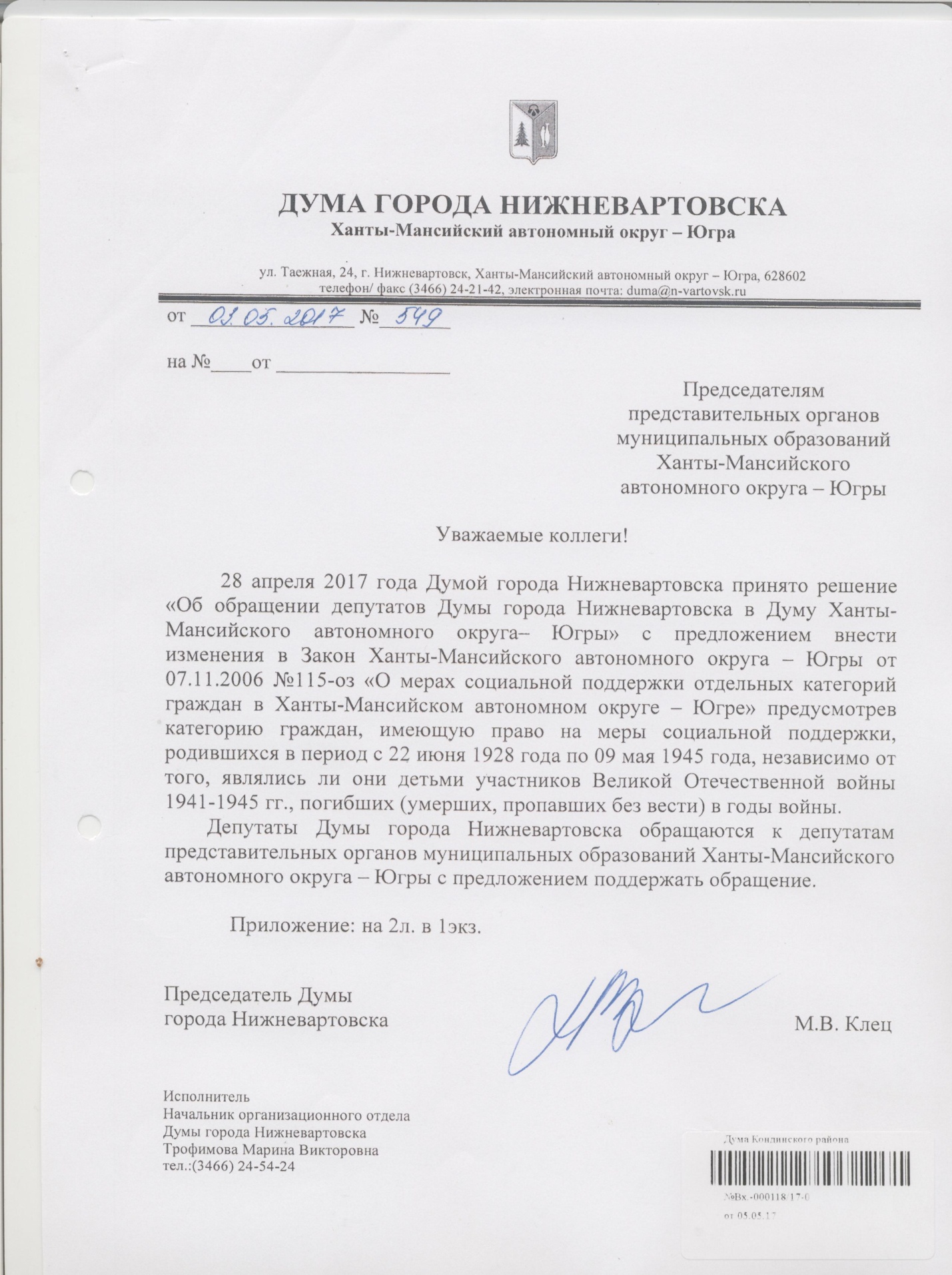 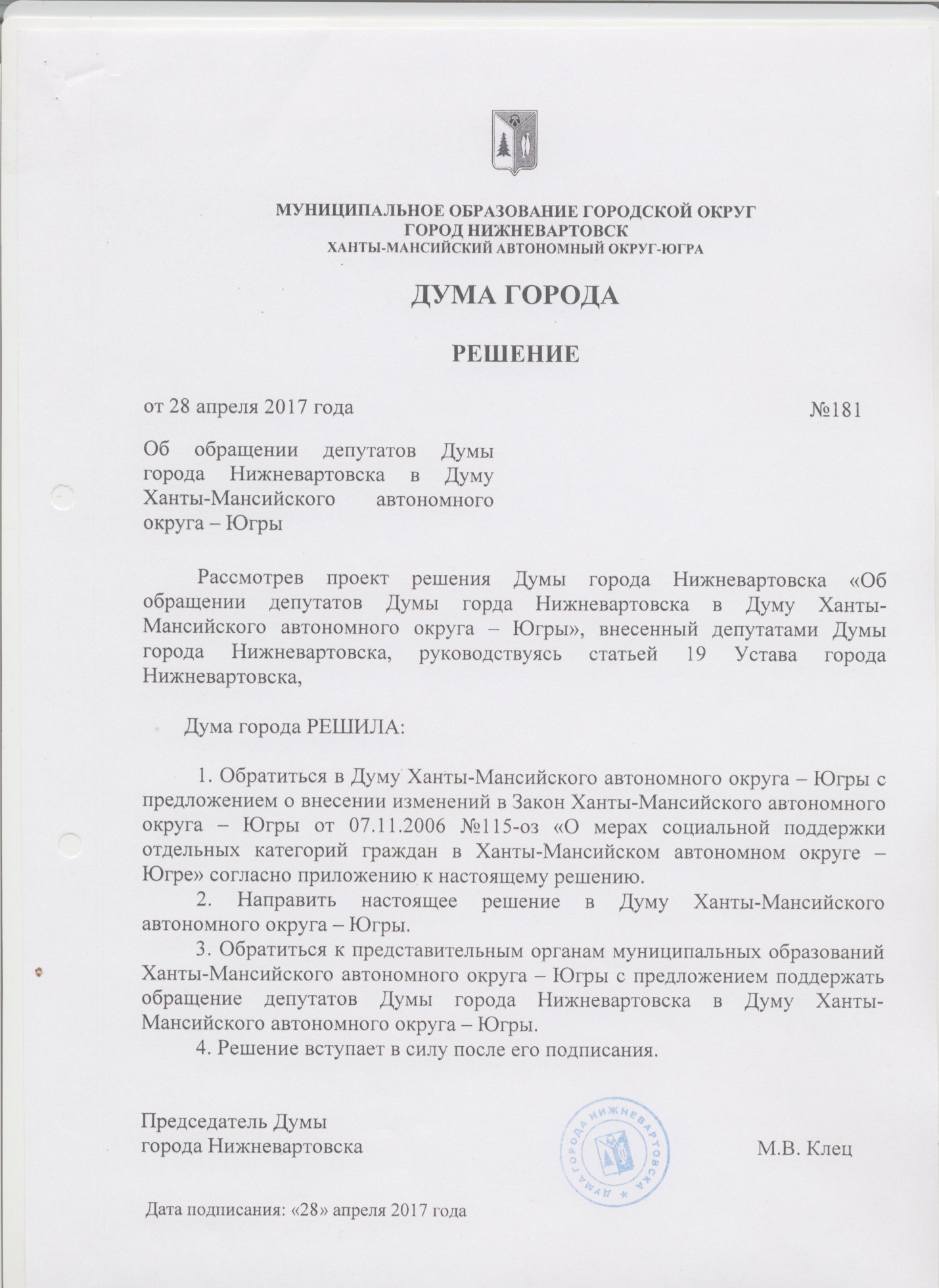 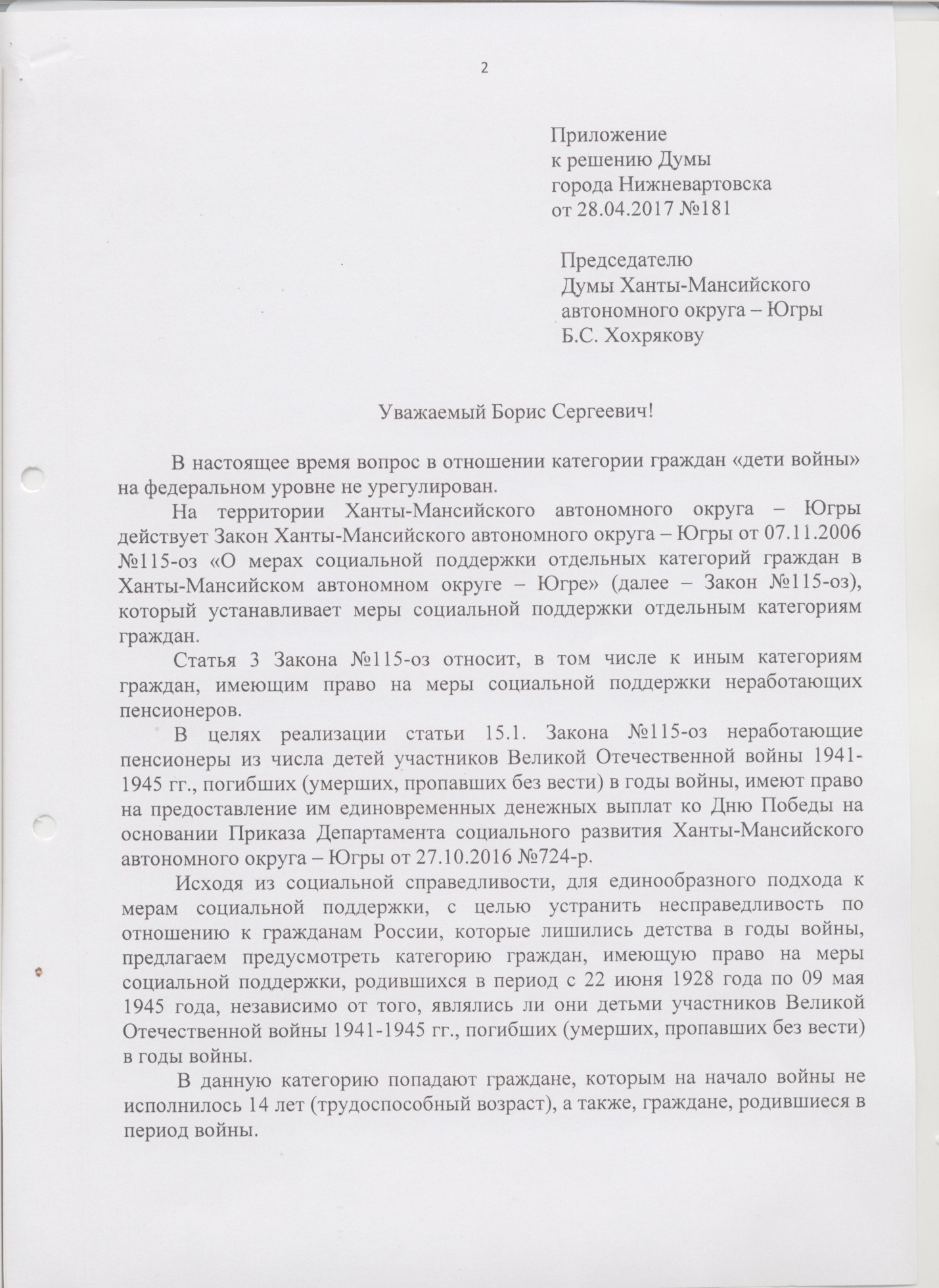 